EQUATORIAL CLIMATELocation:Located in areas near the Equator.Latitude: 0º - 15º North and South.Temperatures:Temperatures are always high, (around 25º C, as an average).It has very little variation of temperaturesPrecipitations:Very abundant and regular precipitation.  Total amount of precipitation around 2000 l/m2Vegetation:Vegetation is lush with abundant plant species. These forested areas are known as Rainforest or JungleSome trees are 40 or 50 metres tall.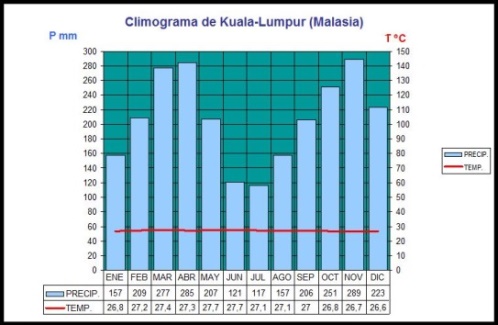 TROPICAL CLIMATELocation:Located after the equator and before the Tropics.Latitude: 15º - 25º North and South.Temperatures:Temperatures are always high.The variation of temperatures is a little bit higher. (Annual Average: more than 18º C)Precipitations:Alternation of a rainy season and a dry season (It can by dry or humid)Total amount: 500 – 2000 l/m2Dry: 250-1500 Humid: 1500-2000 Vegetation: Savannas: open grasslands with shrubs and isolated trees (such as baobabs and acacias).Grass can be 4 metres high.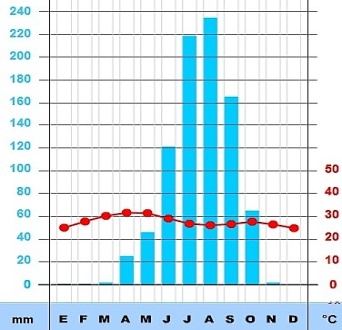 HOT DESERT CLIMATELocation:Located on the Tropics, near cold currents, and in the interior areas of continents.Latitude: 23º - 30º North and South.Temperatures:Temperatures are very high during the day and very cold during the night. The average temperature is very highPrecipitations:Rainfall is very scarce and irregular.It rains less than 250 l/m2 per yearVegetation:There is almost no vegetation because of the harsh climate. In the oasis we can find date palms (palmas datileras)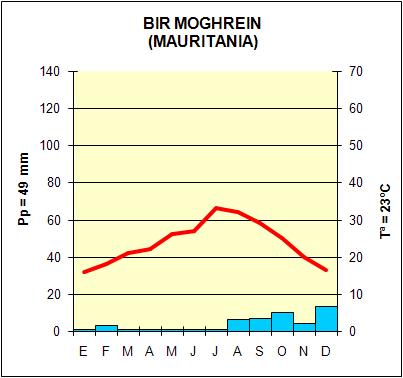 MEDITERRANEAN CLIMATELocation:On the coasts of the Mediterranean Sea, California, Chile, South Africa and Southern and southwest Australia.Latitude 30º - 45 º North and South, Western coast.Temperatures:Temperatures are Hot in summers and winters are mild, (not really cold winters).Little variation of temperatures.Precipitations:Precipitation is not abundant and is very irregular.400 – 800 l/m2Dry summersVegetation:Evergreen trees such as pines, holm oaks and cork oaks. (pinos, encinas y alcornoques).Scrubland formed by maquis and garrigue (maquis y garriga). 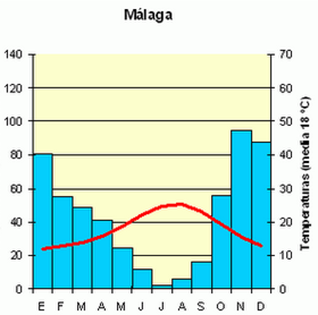 OCEANIC CLIMATELocation: Along the western coastline of the continents. (And in the eastern coast of Australia, South Africa and in New Zealand).Latitudes 40º/45º and 60º/65º North and south.Temperatures:Mild Temperatures throughout the year.  (There are no hot summers and no cold winters).Little variation of temperatures.Precipitations:Precipitations are abundant and regular, (Between 600–1000 l/m2)(They can reach 2000 l/m2)Vegetation:Deciduous forests (oak, chestnut and beech trees) (Robles, castaños, hayas)Scrubland formed by moors and meadows (páramos y praderas).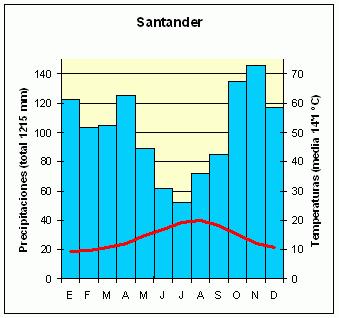 CONTINENTAL CLIMATELocation:Interior of Europe, Asia and North America. Latitude: 40º - 80º approx.Temperatures: Temperatures are extreme:Hot summersCold wintersHigh variation of temperature (even higher than 30º C of difference)Precipitations:Precipitations are scarce and irregular. They are concentrated in summer.They vary between  100 l/m2 and  600 l/m2Vegetation:The most common form of vegetation is Taiga with coniferous and evergreen trees (pine, fir, cedar…), (pino, abeto, cedro…Scrubland: steppes and prairies (estepas y praderas)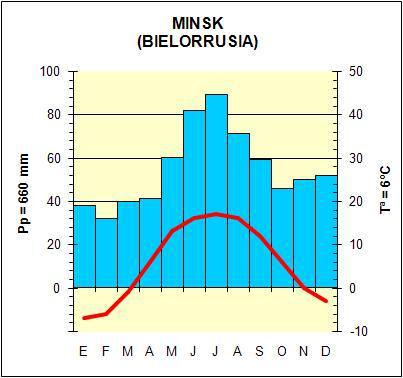 POLAR CLIMATELocation:It is located at the Poles:-In the Arctic Circle-In the Antarctic CircleTemperatures:Temperatures are very cold (It is the coldest climate of the Earth).- Winters:from 0º  till -50º - Summers: temperatures        don’t exceed  10ºCPrecipitations:Very little precipitation. Less than 300 l/m2Usually in the form of snowVegetation:Tundra in some places.(Mosses, Lichens, small flowers and shrubs)Cold limits the growth of vegetation.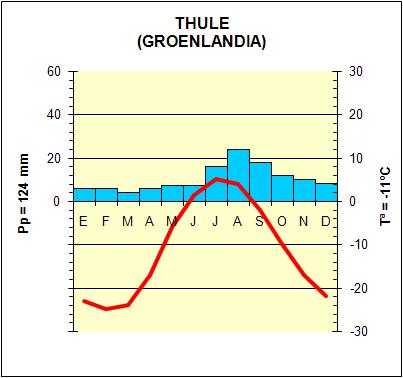 MOUNTAIN CLIMATELocation:It is located in the highest mountains. Altitude over 2000 metresTemperatures:Winters are very coldSummers are cool (fresco)Temperatures decrease with altitudePrecipitations:They are abundant throughout the yearIn Winter it rains in the form of snow.Precipitations increases with altitude.Vegetation:It changes with altitude.From the bottom to the top   Deciduous forest; Coniferous trees (Taiga); Shrubs; Mosses and Lichens (Tundra); and Snow Zone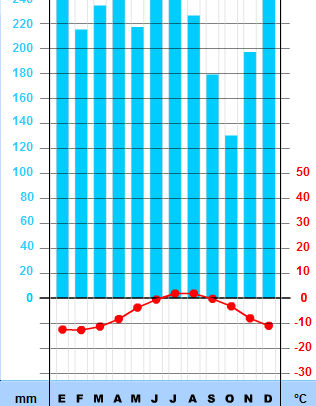 